Nazwa urzęduData wpływu wnioskuSygnatura sprawy........................................................(wypełnia urząd)WNIOSEK PODMIOTU DZIAŁAJĄCEGO JAKO AGENCJA PRACY TYMCZASOWEJO WYDANIE ZEZWOLENIA NA PRACĘ SEZONOWĄ CUDZOZIEMCANA TERYTORIUM RZECZYPOSPOLITEJ POLSKIEJW CHARAKTERZE PRACOWNIKA TYMCZASOWEGOTyp zezwolenia: S – dotyczy cudzoziemca, który wykonuje pracę na terytorium Rzeczypospolitej Polskiej w zakresiedziałalności określonych w przepisach wydanych na podstawie art. 90 ust. 9 ustawy z dnia 20 kwietnia 2004 r.o promocji zatrudnienia i instytucjach rynku pracy na podstawie umowy z podmiotem, którego siedziba lubmiejsce zamieszkania albo oddział, zakład lub inna forma zorganizowanej działalności znajduje się na terytoriumRzeczypospolitej Polskiej.(Nie dotyczy cudzoziemca, który przebywa na terytorium Rzeczypospolitej Polskiej na podstawie wizy wydanej w celu pracysezonowej, w ramach ruchu bezwizowego w związku z wnioskiem wpisanym do ewidencji wniosków w sprawie pracy sezonowejlub na podstawie zezwolenia na pobyt czasowy ze względu na pracę sezonową – w takim przypadku należy złożyć wnioseko wydanie przedłużenia zezwolenia na pracę sezonową).1. INFORMACJE DOTYCZĄCE PODMIOTU POWIERZAJĄCEGO WYKONYWANIE PRACY CUDZOZIEMCOWI(AGENCJI PRACY TYMCZASOWEJ)1.1. Nazwa / imię lub imiona i nazwisko.......................................................................................................................................................................................................2. Adres siedziby / miejsca zamieszkania na terytorium Rzeczypospolitej Polskiej.1.............................................................................................................................................................................................................................................................................................................................................................................................................1.2.1. Adres do korespondencji na terytorium Rzeczypospolitej Polskiej (wypełnić, jeśli jest inny niż adres siedziby / miejscazamieszkania)..............................................................................................................................................................................................................................................................................................................................................................................................................1.3. Telefon oraz adres poczty elektronicznej (e-mail) o charakterze służbowym.......................................................................................................................................................................................................4. Forma prawna prowadzonej działalności gospodarczej.......................................................................................................................................................................................................5. Nazwa rejestru i numer, pod którym jest zarejestrowany podmiot powierzający wykonywanie pracy cudzoziemcowi.......................................................................................................................................................................................................1.1.1111.6. Numer NIP ...................................................................1.7. Numer REGON .....................................................................8. Numer PESEL (dotyczy osoby fizycznej prowadzącej działalność gospodarczą) ....................................................................9. Numer wpisu do rejestru podmiotów prowadzących agencje zatrudnienia (KRAZ) ...............................................................10. Liczba osób wykonujących pracę na rzecz podmiotu powierzającego wykonywanie pracy cudzoziemcowiogółem ....................w tym liczba osób zatrudnionych na podstawie umowy o pracę ....................1.11. Informacje dotyczące pracodawcy użytkownika1.11.1. Nazwa / imię lub imiona i nazwisko........................................................................................................................................................................................................11.2. Adres siedziby / miejsca zamieszkania na terytorium Rzeczypospolitej Polskiej1..............................................................................................................................................................................................................................................................................................................................................................................................................1.11.3. Telefon oraz adres poczty elektronicznej (e-mail)1.11.4. Nazwa rejestru i numer, pod którym jest zarejestrowany pracodawca użytkownik......................................................................................................................................................................................................111.11.5. Numer NIP ...............................................................1.11.6. Numer REGON ...........................................................11.7. Numer PESEL (dotyczy osoby fizycznej będącej pracodawcą użytkownikiem) .............................................................11.8. Dokument tożsamości (dotyczy osoby fizycznej będącej pracodawcą użytkownikiem)Nazwa .................................................................................Seria i numer .........................................................................Organ wydającyData wydania (dd/mm/rrrr)Data ważności (dd/mm/rrrr).........................................................................................................................................................................................1.11.9. Symbol PKD oraz opis podklasy działalności pracodawcy użytkownika związanej z wykonywaniem pracy przezcudzoziemca.....................................................................................................................................................................................................12. Informacje dotyczące powierzenia pracy sezonowej danemu cudzoziemcowi w przeszłości.1Czy podmiot powierzał pracę danemu cudzoziemcowi w ciągu ostatnich 5 lat poprzedzających datę złożenia wniosku napodstawie zezwolenia na pracę sezonową lub przedłużenia zezwolenia na pracę sezonową? (zaznaczyć odpowiednie pole)Nie Tak (na podstawie zezwolenia na pracę sezonową lub przedłużenia zezwolenia na pracę sezonową)2. INFORMACJE DOTYCZĄCE CUDZOZIEMCA2.1. Imię/imiona ........................................................................................................................................................................2.2. Nazwisko .............................................................................................................................................................................2222.3. Płeć (zaznaczyć odpowiednie pole)  kobieta mężczyzna.4. Data urodzenia (dd/mm/rrrr) ..............................................................................................................................................5. Obywatelstwo .....................................................................................................................................................................6. Dokument podróżyNazwa ...................................................................................Data wydania (dd/mm/rrrr) Data ważności (dd/mm/rrrr)............................................ ............................................Seria i numer .......................................................................2.7. Pobyt cudzoziemca na terytorium Rzeczypospolitej Polskiej.7.1. Czy cudzoziemiec obecnie przebywa na terytorium Rzeczypospolitej Polskiej i w trakcie tego pobytu będzie2wykonywał pracę sezonową? (zaznaczyć odpowiednie pole)Tak Nie – będzie ubiegał się o wydanie wizy w celu pracy sezonowej lub zamierza wjechać na terytoriumRzeczypospolitej Polskiej w ramach ruchu bezwizowego2.7.2. Na jakiej podstawie cudzoziemiec przebywa na terytorium Rzeczypospolitej Polskiej? (zaznaczyć odpowiednie pole, jeżeliw pkt 2.7.1 zaznaczono odpowiedź „Tak”, tzn. jeżeli cudzoziemiec przebywa na terytorium Rzeczypospolitej Polskiej i w trakcie tego pobytubędzie wykonywał pracę sezonową)wiza zezwolenie na pobyt czasowy ruch bezwizowy innewiza lub dokument pobytowy wydane przez inne państwo obszaru Schengen2.7.3. Okres legalnego pobytu cudzoziemca na terytorium Rzeczypospolitej Polskiej na podstawie zaznaczonej w pkt 2.7.2od (dd/mm/rrrr) .................................................................. do (dd/mm/rrrr) ..................................................................3. INFORMACJE DOTYCZĄCE PRACY SEZONOWEJ OFEROWANEJ CUDZOZIEMCOWI3.1. Stanowisko / rodzaj pracy wykonywanej przez cudzoziemca.......................................................................................................................................................................................................3.1.1. Numer informacji starosty, jeżeli jest wymagana ...............................................................................................................3.2. Miejsce wykonywania pracy sezonowej (podać adres łącznie ze wskazaniem powiatu i gminy)..............................................................................................................................................................................................................................................................................................................................................................................................................3.3. Podstawa prawna wykonywania pracy przez cudzoziemca (rodzaj stosunku prawnego, który podmiot powierzającywykonywanie pracy cudzoziemcowi ma zamiar nawiązać z cudzoziemcem)........................................................................................................................................................................................................4. Wymiar czasu pracy (etat) (określić w przypadku umowy o pracę) / liczba godzin pracy w tygodniu lub miesiącu (określić3w przypadku umowy cywilnoprawnej)........................................................................................................................................................................................................5. Proponowana wysokość wynagrodzenia brutto określonego stawką godzinową lub miesięczną (w przypadku gdy3wynagrodzenie ma być wypłacane w walucie obcej, należy podać jego równowartość w złotych)........................................................ (słownie ...............................................................................................................................).6. Wymiar przewidywanego płatnego urlopu w okresie, w którym podmiot powierzający wykonywanie pracy3cudzoziemcowi powierzy pracę sezonową cudzoziemcowi (wypełnić w przypadku, gdy cudzoziemcowi przysługuje urlop płatny;w przypadku gdy urlop nie przysługuje, wpisać „nie dotyczy”)...................................................................................................................7. Zakres podstawowych obowiązków w związku z powierzeniem pracy sezonowej.......................................................................................................................................................................................................8. Liczba kolejnych lat kalendarzowych, w których podmiot powierzający wykonywanie pracy cudzoziemcowi powierzy3.3wykonywanie pracy sezonowej cudzoziemcowi (zaznaczyć odpowiednie pole – pole „2 lata” lub „3 lata” można zaznaczać tylkow przypadku, gdy praca będzie powierzona obywatelom państw określonych w przepisach wydanych na podstawie art. 90 ust. 10 ustawyz dnia 20 kwietnia 2004 r. o promocji zatrudnienia i instytucjach rynku pracy i jeżeli spełnione są pozostałe warunki, o których mowaw art. 88q tej ustawy)1 rok 2 lata 3 lata3.9. Okres(y), na jaki(e) podmiot powierzający wykonywanie pracy cudzoziemcowi powierzy cudzoziemcowi wykonywaniepracy sezonowej w poszczególnych latach kalendarzowych (wypełnić odpowiednio dla kolejnych lat zaznaczonych w pkt 3.8,uwzględniając, że łączny okres powierzenia pracy cudzoziemcowi w danym roku kalendarzowym nie może być dłuższy niż 9 miesięcyliczonych od daty pierwszego wjazdu cudzoziemca na terytorium państw obszaru Schengen w tym roku)123rok:rok:rok:od (dd/mm/rrrr) ................................................od (dd/mm/rrrr) .................................................od (dd/mm/rrrr) ................................................do (dd/mm/rrrr) ...........................................................do (dd/mm/rrrr) ............................................................do (dd/mm/rrrr) ............................................................4. ZAŁĄCZNIKI (wymienić)Oświadczenie podmiotu powierzającego wykonywanie pracy cudzoziemcowi dotyczące okoliczności, o których mowaw art. 88j ust. 1 pkt 3–7 ustawy z dnia 20 kwietnia 2004 r. o promocji zatrudnienia i instytucjach rynku pracy..................................................................................................................................................................................................................................................................................................................................................................................................................................................................................................................................................................................................................................................................................................................................................................................................................................................................................................................................................................................................................................................................................................................................................................................................................................................................................................................................................................................................................................................................................................................................................................................................................................................................................................................................................................................................................................................................................................................................................................................................................................................................................................................................................................................................................................................................5. OŚWIADCZENIE PODMIOTU POWIERZAJĄCEGO WYKONYWANIE PRACY CUDZOZIEMCOWIPodmiot powierzający wykonywanie pracy cudzoziemcowi oświadcza, że:1) wysokość wynagrodzenia cudzoziemca podana we wniosku nie jest niższa od wynagrodzenia pracowników wykonującychpracę porównywalnego rodzaju lub na porównywalnym stanowisku;2) powierzy wykonywanie pracy cudzoziemcowi na warunkach określonych w pkt 3.1–3.8 niniejszego wniosku;) według jego wiedzy cudzoziemiec, którego dotyczy wniosek,  był / nie był* karany za popełnienie czynu3z art. 270–275 ustawy z dnia 6 czerwca 1997 r. – Kodeks karny w związku z postępowaniem o wydanie zezwolenia na pracę;4) dane zawarte we wniosku i załączonych do niego dokumentach są aktualne na dzień złożenia wniosku;5)  cudzoziemiec zapewni sobie zakwaterowanie we własnym zakresie /  zapewni cudzoziemcowi odpowiednie*zakwaterowanie .*Należy zaznaczyć odpowiednie pole.Miejscowość, data (dd/mm/rrrr) .................................................................................................................................................Imię i nazwisko osoby fizycznej działającej w imieniu podmiotu powierzającego wykonywanie pracy cudzoziemcowi oraz jejfunkcja (np. członek zarządu, prokurent, pełnomocnik).....................................................................................................................................................................................................Podpis ..........................................................................................................................................................................................––––––––––––––––––––––––––––––––––––––––––––––––––––––––––––––––––––––––––––––––––––––––––––––––––––(WYPEŁNIA ORGAN ROZPATRUJĄCY SPRAWĘ)Informacje dotyczące wpisu wniosku do ewidencji wniosków w sprawie pracy sezonowej (wypełnia organ rozpatrującysprawę)1. Data wpisu wniosku do ewidencji wniosków w sprawie pracy sezonowej: |_|_|_|_|-|_|_|-|_|_|rok miesiąc dzień2. Okres(y) pracy sezonowej w poszczególnych latach kalendarzowych wpisane do ewidencji wniosków w sprawie pracysezonowejrokod |_|_|_|_|-|_|_|-|_|_| do |_|_|_|_|-|_|_|-|_|_|rok miesiąc dzień rok miesiąc dzieńrokod |_|_|_|_|-|_|_|-|_|_| do |_|_|_|_|-|_|_|-|_|_|rok miesiąc dzień rok miesiąc dzień123 rokod |_|_|_|_|-|_|_|-|_|_| do |_|_|_|_|-|_|_|-|_|_|rok miesiąc dzień rok miesiąc dzień..................................................................................................................................................................................................(imię, nazwisko, stanowisko służbowe i podpis osoby upoważnionej do wpisu wniosku do ewidencji wniosków w sprawie pracy sezonowej)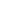 POUCZENIE1.Wniosek należy złożyć do właściwego miejscowo starosty (powiatowego urzędu pracy) zgodnie z art. 88n ustawy z dnia20 kwietnia 2004 r. o promocji zatrudnienia i instytucjach rynku pracy.2..Przed wypełnieniem wniosku należy dokładnie zapoznać się z treścią poszczególnych punktów wniosku.3Należy wypełnić wszystkie punkty wniosku. W przypadku gdy punkt wniosku nie dotyczy podmiotu powierzającegowykonywanie pracy cudzoziemcowi lub osoby cudzoziemca, należy wpisać „NIE DOTYCZY”.4..Wniosek należy wypełnić czytelnie, w języku polskim.5Starosta rozpatruje wnioskio wydanie zezwolenia na pracę sezonową z uwzględnieniem pierwszeństwacudzoziemców, którzy przynajmniej jeden raz w ciągu poprzednich 5 lat wykonywali pracę na rzecz danego podmiotuna podstawie zezwolenia na pracę sezonową lub oświadczenia o zamiarze powierzenia wykonywania pracycudzoziemcowi, jeżeli praca będzie wykonywana na podstawie umowy o pracę.6.Jeżeli w dniu złożenia wniosku cudzoziemiec określony we wniosku nie przebywa na terytorium RzeczypospolitejPolskiej, a podmiot powierzający wykonywanie pracy cudzoziemcowi spełni warunki dotyczące wynagrodzenia za pracęoraz przedłożenia informacji starosty o braku możliwości zaspokojenia potrzeb kadrowych (jeżeli była wymagana) oraznie zaistnieje żadna z okoliczności uzasadniających odmowę wydania zezwolenia, starosta wpisuje wniosek doewidencji wniosków w sprawie pracy sezonowej oraz wydaje wnioskodawcy zaświadczenie o dokonaniu tego wpisu(art. 88p ust. 1 ustawy z dnia 20 kwietnia 2004 r. o promocji zatrudnienia i instytucjach rynku pracy). Oryginałzaświadczenia podmiot powierzający wykonywanie pracy cudzoziemcowi przekazuje cudzoziemcowi w celu uzyskaniawizy.7.Zezwolenie na pracę sezonową nie może być wydane na okres dłuższy niż 9 miesięcy w roku kalendarzowym.W przypadku cudzoziemca, który wjechał na terytorium Rzeczypospolitej Polskiej na podstawie wizy wydanej w celuwykonywania pracy sezonowej lub w ramach ruchu bezwizowego w związku z wnioskiem wpisanym do ewidencjiwniosków w sprawie pracy sezonowej, okres 9 miesięcy liczony jest od dnia pierwszego wjazdu cudzoziemca naterytorium państw obszaru Schengen w danym roku kalendarzowym.Podmiot powierzający wykonywanie pracy cudzoziemcowi(imię i nazwisko/nazwa) ................................................................(adres zamieszkania/siedziby) ...........................................................OŚWIADCZENIE PODMIOTU POWIERZAJĄCEGO WYKONYWANIE PRACY CUDZOZIEMCOWIDOTYCZĄCE OKOLICZNOŚCI, O KTÓRYCH MOWA W ART. 88J UST. 1 PKT 3–7 USTAWY Z DNIA 20 KWIETNIA 2004 R.O PROMOCJI ZATRUDNIENIA I INSTYTUCJACH RYNKU PRACYJestem świadomy odpowiedzialności karnej za złożenie fałszywego oświadczenia, wynikającej z art. 233 ustawy z dnia6czerwca 1997 r. – Kodeks karny (Dz. U. z 2022 r. poz. 1138).Oświadczam, że podmiot powierzający wykonywanie pracy cudzoziemcowi lub osoba, która działała w jego imieniu:12)  był(a) /  nie był(a)* prawomocnie ukarany(-na) za wykroczenie określone w art. 120 ust. 3–5 ustawy z dnia 20 kwietnia004 r. o promocji zatrudnienia i instytucjach rynku pracy;22) w ciągu dwóch lat od uznania za winnego popełnienia czynu, o którym mowa w art. 120 ust. 1 ustawy z dnia 20 kwietnia004 r. o promocji zatrudnienia i instytucjach rynku pracy,  był(a) /  nie był(a)* ponownie prawomocnie ukarany(-na) zapodobne wykroczenie;3)  był(a) /  nie był(a) ukarany(-na)* za popełnienie czynu z art. 218–221 ustawy z dnia 6 czerwca 1997 r. – Kodeks karny;4)  był(a) /  nie był(a) ukarany(-na)* za popełnienie czynu z art. 270–275 ustawy z dnia 6 czerwca 1997 r. – Kodeks karnyw związku z postępowaniem o wydanie zezwolenia na pracę, jak również  jest/  nie jest podmiotem zarządzanym lubkontrolowanym przez osobę ukaraną za popełnienie takiego czynu;5)  był(a) /  nie był(a) ukarany(-na)* za popełnienie czynu, o którym mowa w art. 189a ustawy z dnia 6 czerwca 1997 r. –Kodeks karny, lub w innym państwie na podstawie przepisów Protokołu o zapobieganiu, zwalczaniu oraz karaniu za handelludźmi, szczególności kobietami dziećmi, uzupełniającego Konwencję Narodów Zjednoczonych przeciwkowimiędzynarodowej przestępczości zorganizowanej, jak również  jest /  nie jest podmiotem zarządzanym lubkontrolowanym przez osobę ukaraną za popełnienie takiego czynu..........................................................................................................................................................................................(miejscowość, data)(imię i nazwisko)(podpis podmiotu powierzającegowykonywanie pracy cudzoziemcowi)POUCZENIE1. Oświadczenie składa podmiot powierzający wykonywanie pracy cudzoziemcowi, który występuje z wnioskiem o:a) wydanie zezwolenia na pracę,b) wydanie zezwolenia na pracę sezonową,c) wydanie przedłużenia zezwolenia na pracę,d) wydanie przedłużenia zezwolenia na pracę sezonową.2. Oświadczenie składane pod rygorem odpowiedzialności karnej nie może zostać złożone przez pełnomocnika niebędącegoprokurentem podmiotu powierzającego wykonywanie pracy cudzoziemcowi.3. Pkt 2 oświadczenia nie wypełnia się w przypadku:a) wniosku o wydanie zezwolenia na pracę sezonową,b) wniosku o wydanie przedłużenia zezwolenia na pracę sezonową.*Zaznaczyć odpowiednie pole.Podmiot powierzający wykonywanie pracy cudzoziemcowi(Imię i nazwisko/nazwa) ……………………………..……………………………………….…………(adres zamieszkania/siedziby ………………………………………………………..…………………OŚWIADCZENIEPODMIOTUPOWIERZAJĄCEGOPRACĘCUDZOZIEMCOWI dotyczące okoliczności, o których mowa w art.88j ust.2b pkt 1-5ustawy z dnia 20 kwietnia 2004r. o promocji zatrudnienia i instytucjach rynku pracyOświadczam, że: (zaznaczyć właściwe)12..Prowadzę gospodarstwo rolne NIEProwadzę działalność gospodarczą w rozumieniu przepisów ustawy o swobodzie działalnościgospodarczej TAK / NIE/TAKo powierzchni ………………;3.Działalność, którą prowadzę została zawieszona lub znajduje się w okresie likwidacji: TAK/ NIE4.Jestem osobą fizyczną nie prowadzącą działalności gospodarczej ani gospodarstwa rolnego. Wyrażamzgodę na zbieranie, przetwarzanie, udostępnianie i archiwizowanie danych osobowych dotyczącychmojej osoby przez Powiatowy Urząd Pracy w Kamieniu Pomorskim, zgodnie z ustawą z dnia 29sierpnia 1997r. o ochronie danych osobowych (Dz. U. z 2019r. poz.1781), dla celów związanych zubieganiem się o wydanie zezwolenia na pracę sezonową cudzoziemcowi: TAK/ NIE56..Posiadam środki finansowe lub źródło dochodu niezbędne do pokrycia zobowiązań wynikających z powierzeniapracy cudzoziemcowi: TAK / NIEDokonuję zgłoszeń  do ubezpieczenia społecznego pracowników lub innych osób objętychobowiązkowym ubezpieczeniem społecznym zgodnie z obowiązującymi w tym zakresie przepisamiprawa: TAK/ NIE78..Posiadam zaległości w opłacaniu składek na ubezpieczenia społeczne, na ubezpieczenie zdrowotne,naFundusz Pracy i Fundusz Gwarantowanych Świadczeń Pracowniczych oraz na Fundusz EmeryturPomostowych: TAK/ NIEZalegam z uiszczaniem podatków z wyjątkiem przypadków, gdy uzyskał przewidzianeprawemzwolnienie, odroczenie, rozłożenie na raty zaległych płatności lub wstrzymanie w całości wykonaniadecyzji właściwego organu: TAK/ NIEJestem świadomy odpowiedzialności karnej za złożenie fałszywego oświadczenia.Miejscowość, dataImię i nazwiskoczytelny podpis podmiotu powierzającegowykonywanie pracy cudzoziemcowi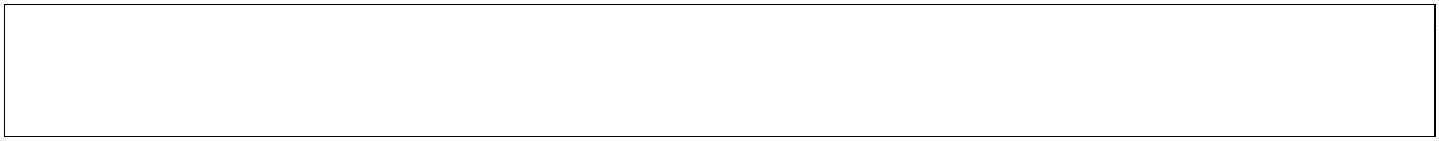 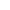 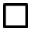 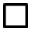 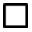 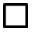 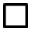 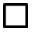 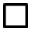 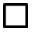 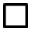 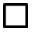 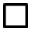 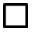 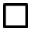 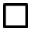 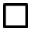 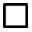 